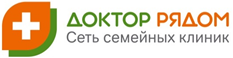 «Стоматология»Стоматологическое лечение включает в себя:прием врача стоматолога-терапевта:формирование и пломбирование кариозных полостей материалами световой и химической полимеризации (предпочтение отдается материалам световой полимеризации без ограничения, при отсутствии объективных показаний в пользу материалов химической полимеризации)обработка и пломбирование каналов пастами, с применением гуттаперчиевых штифтов; эндодонтическое лечение корневых каналов при острых и обострениях хронических состояний, при условии их проходимости.снятие зубных отложений однократно за период прикрепленияприем врача стоматолога-хирурга:удаление зубов различной сложности в лечебных целяхвскрытие и дренирование абсцесса.виды анестезии:аппликационная; инъекционнаяДиагностические методы:радиовизиография.Стоматологические услуги, оказываемые за дополнительную плату:Все виды протезирования (включая микропротезирование) и подготовки к протезированию.Ортодонтия, подготовка к ней и лечение осложнений.Имплантация, подготовка к ней и лечение осложненийВосстановление коронковой части зуба при размере разрушения более 1/2.Косметологическая стоматология, в том числе: отбеливание зубов, покрытие зубов лаком, снятие налета всех видов, челюстно-лицевая пластика.лечение заболеваний пародонта (за исключением купирования острых состояний).Замену пломб без медицинских показаний.Диагностику и лечение зубов задействованных под опоры ортодонтических аппаратов и зубных протезов; все виды протезирования, подготовка к протезированию и лечение осложнений вызванных зубными протезамиОртодонтия; подготовка и лечение  осложнений;Имплантация; подготовка и лечение осложнений;Лечение заболеваний пародонта; косметологическая и профилактическая стоматология, в том числе: отбеливание зубов; покрытие зубов лаком; снятие налета всех видов;Замену пломб без медицинских показаний; Использование каркасных материалов (штифтов, рибонда и прочее);Восстановление коронковой части зуба при её разрушении  более ½ по объему, после препарирования кариозной полости зуба;Зубосохраняющие операции; реконструктивно-восстановительные операции на мягких и твердых тканях челюстно-лицевой области;Лечение некариозных поражений твердых тканей зубов; диагностику и лечение заболеваний слюнных желез, височно-нижнечелюстного сустава и челюстно-лицевых нервов;